REPUBLIKA HRVATSKA 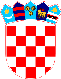 VUKOVARSKO SRIJEMSKA ŽUPANIJA OPĆINA TOVARNIK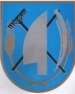  OPĆINSKO VIJEĆE KLASA: 024-03/23-01/17URBROJ: 2196-28-03-23-01Tovarnik, 06. lipnja 2023. godine Na temelju članak 31. Statuta Općine Tovarnik  ( Službeni vjesnik  Vukovarsko-srijemske županije, broj 3/22), )  i čl. 71. Zakona o komunalnom gospodarstvu (68/18, 110/18, 32/20),  Općinsko vijeće  na svojoj 16. sjednici, održanoj dana 06. lipnja 2023. godine, donosiODLUKU o usvajanju izvještaja o izvršenju Programa održavanja komunalne infrastrukture Općine Tovarnik za 2022.god.IUsvaja se izvještaj o izvršenju Programa održavanja komunalne infrastrukture Općine Tovarnik za 2022. godinu koji je ovom tijelu podnio općinski načelnik.  II.Izvještaj  iz toč. I. ove Odluke je sastavni dio ove OdlukeIII.Ova Odluka stupa na snagu osmog  dana od objave u „Službenom vjesniku“ Vukovarsko-srijemske županijePRESJEDNIK OPĆINSKOG VIJEĆADubravko Blašković 